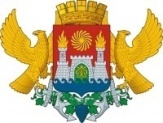 АДМИНИСТРАЦИЯ ГОРОДСКОГО ОКРУГА С ВНУТРИГОРОДСКИМ ДЕЛЕНИЕМ«ГОРОД МАХАЧКАЛА»УПРАВЛЕНИЕ ОБРАЗОВАНИЯ Г. МАХАЧКАЛЫМУНИЦИПАЛЬНОЕ БЮДЖЕТНОЕ ОБЩЕОБРАЗОВАТЕЛЬНОЕ УЧРЕЖДЕНИЕ«ЛИЦЕЙ №52»ул. Громова,6-ж, Республика Дагестан,  г. Махачкала, 367009,  факс(8722)69-47-80    тел. 69-47-80              e-mаil: ege200652@yandex.ru ОГРН 1060560002282,ИНН/КПП 0560022085/057301001 , ОКПО  49166700   Приказ15.06.2020 года                                                                                                                 №604-ПО   выдаче  медали  «За особые успехи в учении» в 2020 году В соответствии с пунктом 1 части 1 статьи 61 Федерального закона от 29.12.2012 №273-ФЗ «Об образовании в Российской Федерации», решением педагогического совета МБОУ «Лицей №52» (протокол от 28.05.2020 №8);   совместным приказом  Министерства просвещения  Российской Федерации и Федеральной службы по надзору в сфере образования и науки №294/651 от 11.06. 2020 года «Об особенностях проведения государственной итоговой аттестации по образовательным программам среднего общего образования в 2020 году»;приказом  Министерства просвещения  Российской Федерации от 11.06. 2020 года №296 «Об особенностях выдачи медали   «За особые успехи в учении» в 2020 году»ПРИКАЗЫВАЮ: Вручить медали «За особые успехи в учении» следующим выпускникам 11 классов, завершившим обучение по образовательным программам среднего общего образования и имеющим итоговые отметки «отлично» по всем учебным предметам, изучавшимся в соответствии с учебным планом:   Контроль исполнения настоящего приказа оставляю за собой.                     Директор               МБОУ «Лицей №52»                                   /Сафарова С.Ш./1Айдемирова  Асият  Шарапутдиновна11л2Зайпадинова  Патимат  Рустамовна11л3Кациева   Лаура  Шихумовна11л4Рамазанова  Саният  Мутеэлумовна11л5Смолкина  Ангелина  Игоревна11л6Топорков  Виталий  Сергеевич11л7Хакимова  Патимат  Магомедовна11л8Шарипов   Омарасхаб  Билалович11л9Шихалиева  Айшат  Мухсиевна11л10Мартыненко  Роман Александрович11о